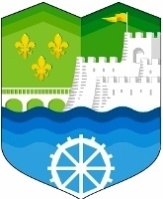 PRIJAVNI OBRAZAC – PRIJAVA NA JAVNI POZIV za dodjelu budžetskih sredstava za isplatu dijela plaća za period 18.3.-12.5.2020. godineI - Opći podaci o podnosiocu Zahtjeva– Kriteriji za ostvarivanje prava na isplatu dijela budžetskih sredstavada su registrovani na području Općine Bosanska Krupa (sa sjedištem u Općini Bosanska Krupa za zaposlene koji su prijavljeni sa mjestom rada na području Općine Bosanska Krupa i poslovne jedinice drugih subjekata za zaposlene koji su prijavljeni sa mjestom rada na području Općine Bosanska Krupa);da im je naredbama štabova civilne zaštite zabranjeno obavljanje djelatnosti;da nemaju neizmirenih obaveza po bilo kom osnovu prema Općini Bosanska Krupa zaključno sa 31.12.2019. godine;da imaju prijavljene zaposlene u kontinuitetu u periodu 18.3. do 12.5.2020.godine;da nisu ostvarili pravo na sredstva Budžeta Unsko-sanskog kantona za isplatu dijela plaća za mjesec mart i dijela plaća za mjesec april 2020. godine.– IzjavePod punom moralnom, materijalnom i krivičnom odgovornošću izjavljujem da su podaci navedeni u tački I ovog Prijavnog obrasca istiniti i tačni.Pod punom moralnom, materijalnom i krivičnom odgovornošću izjavljujem da ispunjavam sve kriterije iz tačke II ovog Prijavnog obrasca.Saglasan sam da se svi podaci iz ovog Prijavnog obrasca obrade i provjere sa evidencijom Porezne uprave Federacije Bosne i Hercegovine i Uprave za indirektno-neizravno oporezivanje.Pod punom moralnom, materijalnom i krivičnom odgovornošću izjavljujem da sam za mjesece mart, april i maj 2020. godine isplatio plaće za sve uposlene u djelatnostima za koje je po naredbi kriznih štabova bio zabranjen rad u periodu od 18.3.-12.5.2020. godineIV – Dokumentacija koja se prilaže uz ovaj ObrazacSudsko rješenje o registraciji privrednog društva (za pravne osobe) ili Rješenje o registraciji djelatnosti od nadležnog općinskog organa (za fizička lica),Uvjerenje o poreznoj registraciji – ID broj,Obavijest o razvrstavanju subjekata prema djelatnosti (FBiH Zavod za statistiku),Dokaz iz poslovne banke o broju transakcijskog računa,Uvjerenje Porezne uprave o broju zaposlenih radnika u periodu 18.3.2020. – 12.5.2020.,ukoliko pravno ili fizičko lice obavlja više djelatnosti dužno je dostaviti ovjeren spisak zaposlenih, razvrstano po poslovnim jedinicima (djelatnostima) koje obavljaju (Spisak sačinjava i ovjerava zainteresirano pravno ili fizičko lice). Priloženi dokumenti se predaju u originalu ili kopiji.Mjesto i datum:_________________	M.P.	     Podnosilac zahtjeva______________________   Potpis ovlaštene osobeNAZIV SUBJEKTA MALE PRIVREDE(pravno/fizičko lice)ADRESATELEFON/FAX/e-mailIME I PREZIME ODGOVORNE OSOBEIDENTIFIKACIJSKI BROJ ID BROJ  ŠIFRA DJELATNOSTI PO KD BiH 2010  NAZIV DJELATNOSTIBROJ ZAPOSLENIH RADNIKA PO DJELATNOSTIMA ZA KOJE JE PO NAREDBI KRIZNIH ŠTABOVA BIO ZABRANJEN RAD U PERIODU OD 18.3.-12.5.2020. GODINEDjelatnost_______________________ broj:____Djelatnost_______________________ broj:____Djelatnost_______________________ broj:____Djelatnost_______________________ broj:____Djelatnost_______________________ broj:____Djelatnost_______________________ broj:____Djelatnost_______________________ broj:____Djelatnost_______________________ broj:____Djelatnost_______________________ broj:____Djelatnost_______________________ broj:____Djelatnost_______________________ broj:____Djelatnost_______________________ broj:____Djelatnost_______________________ broj:____Djelatnost_______________________ broj:____Djelatnost_______________________ broj:____Djelatnost_______________________ broj:____Djelatnost_______________________ broj:____Djelatnost_______________________ broj:____Djelatnost_______________________ broj:____Djelatnost_______________________ broj:____Djelatnost_______________________ broj:____Djelatnost_______________________ broj:____Djelatnost_______________________ broj:____Djelatnost_______________________ broj:____Djelatnost_______________________ broj:____Djelatnost_______________________ broj:____Djelatnost_______________________ broj:____Djelatnost_______________________ broj:____Djelatnost_______________________ broj:____Djelatnost_______________________ broj:____Djelatnost_______________________ broj:____Djelatnost_______________________ broj:____Djelatnost_______________________ broj:____Djelatnost_______________________ broj:____Djelatnost_______________________ broj:____Djelatnost_______________________ broj:____Djelatnost_______________________ broj:____Djelatnost_______________________ broj:____Djelatnost_______________________ broj:____ NAZIV BANKE I BROJ TRANSAKCIJSKOG     RAČUNA___________________________________________________________________________________________________________________________________________________________________________________________________________________________________________________________________________________________________________________________________________________________________________________________________________________________________________________________________________________________________________________________________________________________________________________________________________________________________________________________________________________________________________________________________________________________________________________________________________________________________________________________________________________________________________________________________________________________________________________________________________________________________________________________________________________________________________________________________________________________________________________________________________________________________________________________________________________________________________________________________________________________________________________________________________________________________________________________________________________________________